2022 4-H Project “Interview” Evaluations			     Schedule for Pre-Fair and Fair Judging DaysNON LIVESTOCK 4-H PROJECT JUDGING  Thursday July 14- Day & Evening JudgingSpecific Project times/ location will be available closer to date of judging. 91  		Discovering 4-H 92		4-H Around The Globe173	Horseless Horse244		Vet 1 – From Airedales to Zebras245		Vet 2 – All Systems Go246		Vet 3 – On the Cutting Edge300		You’re the Athlete351		Staying Healthy352 	Keeping Fit353 	First Aid in Action354		Medicine Science & Safety355		Tracking Your Health & Fitness357 	Alcohol and Drug Abuse358		The Truth about Tobacco359		Your Thoughts Matter434		Superhero You405	The Laundry Project406		Clothes for High School & College407		Accessories for Teens408		Creative Costumes409		Sew Fun410		Designed By Me411 	em●bel●ish: 4-H Guide to Wearable Art412		Sew for Others413		Sundresses and Jumpers415		Ready, Set, Sew Active417		Dress-Up Outfits418		Loungewear419		Terrific Tops420		Outerwear for Anywhere424		Clothing for Middle School425		Look Great for Less426		Clothing for your Career430 	Shopping Savvy 432M 	Sewing Master442		Family History Treasure Hunt445		Becoming Money Wise448	  	Teens… On the Road to Financial Success459	 	 Let’s Start Cooking461		Let’s Bake Quick Breads462 	Yeast Breads on the Rise463  	Sports Nutrition: Ready, Set, Go467		You’re the Chef469		Global Gourmet472		Grill Master474		Beyond the Grill475		Star Spangled Foods476		Kitchen Boss477 	Party Planner481		Everyday Food and Fitness484 	Snack Attack485 	Racing the Clock Awesome Meals 486 		  Dashboard Dining487 		  Take a Break for Breakfast491		It’s My Home492 	Cake Decorating Project/Record Book494		Make Over My Space495		Your First Home Away From Home- Online496		My Favorite Things497 	Scrapbooking498		Quilting the Best Better499 	You Can Quilt541		Crank It Up542		Warm It Up543		Tune It Up556 	Measuring Up557 	Making the Cut558 	Nailing it Together559		Finishing Up560		Woodworking Master551 	Tractor 1:  Starting Up552 	Tractor 2:  Gearing Up for Safety553 	Tractor 3:  Moving Out554 	Tractor 4:  Learning More592	 	Get Started in Art593      Seeing Through Graphic Design670 	Canning and Freezing671		How Does Your Garden Grow673      Edible Landscapes691		Grow Your Own Vegetables692		Growing with the Seasons Saturday July 16- Day JudgingSpecific Project times/ location will be available closer to date of judging.215		Cavy Project and Record Book216		Cats 1 – Purrr-fect Pals217		Cats 2 – Climbing Up218 	Cats 3 – Leaping Forward 200		All About Dogs201		Dogs- All Trainings220		Pocket Pets365 Self Determined- Choose your own topic or select an idea starter topicSelf-Determined Projects– MAY be judged at Thursday judging depending on topic to be eligible for the Ohio State Fair. If you are not choosing a project idea starter for your Self-Determined Project, please notify the extension office of your project topic by May 1st.365.00 General3-D PrintingAmateur RadioAmerican Sign Language ClowningComputersDisability Advocacy and AwarenessDiscovering GeneticsLocal Foods: Does It Matter What You Eat?Model RailroadingMusicPhysBot- Your 4-H Fitness TrackerSkateboardingViruses, Bacteria, and Fungi, Oh My!Ways of Knowing Water365.01 Companion AnimalHedgehogsFerretsChinchillasPigeonsReptiles and Amphibians365.02 Creative ArtsMiniature Gardens- Fairies, fake plants, etc.Paper CraftString Art365.03 Family LifeBabysitting365.04 Natural ResourcesAstronomyBatsClimate ChangeCrop ProductionField to Faucet: What determines water qualityFlower GardeningGetting Started with CompostingGoing Green: Lead a Sustainable LifeMiniature Gardens- Live PlantsNative American Artifacts: ArrowheadsPaddle Water SportsShale Gas ExtractionWeather365.05 Quilt365.06 Workforce PreparationCamp CounselingThe Work World is Calling…Are You Ready?370		Mentoring: Leadership in Action371	Club Leadership 1372	Diversity:  The Source of Our Strength373	My Hands to Larger Service:  Teen Leaders Building Our Communities374	Teens on Board375	Leadership Road Trip: Where are you going?376	Pantry Panic377 	Finding Your Voice: Public Speaking Made Easy378M   Leadership Master382		Am I Ready To Work383      Club Leadership 2387		Here, There, Ag Careers Everywhere 490		Science Fun with Dairy Foods: Case of the Missing Milk  493		Science Fun with Kitchen Chemistry500		Science Fun with Physics501		Rockets Away (2 liter bottle)502	   	Science of Flight503		Rockets Away (Solid Fuel Model Rockets)503M   Rocketry Master507		Robotics 1 with Lego EV3508		Robotics 2 EV3N More512		Robotics Master517		Bicycling for Fun, level 1518		Wheels in Motion, level 2527		Magic of Electricity, level 1528		Investigating Electricity, level 2529		Wired for Power, level 3530		Entering Electronics, level 4531		Science Fun With Electricity540		Not Just Knots550      Young Engineers in Solar Energy555		ATV Safety573		Arcs and Sparks584 	Photography Basics, Book 1585 	Next Level Photography, Book 2586 	Mastering Photography, Book 3589M   Photography Master588		The Writer in You611		Explore the Outdoors 612		Geology: Can You Dig It?613		Exploring Polar Science617 	Exploring Ponds620 	Why Trees Matter621		Ohio Birds622		Trapping Muskrats in Ohio623		Outdoor Adventures: Beginning Fishing624		Outdoor Adventures: Intermediate Fishing630		Safe Use of Guns631		Basic Archery641 	Beekeeping 644		Insect Adventures 1645		Insect Adventures 2646		Insect Adventures 3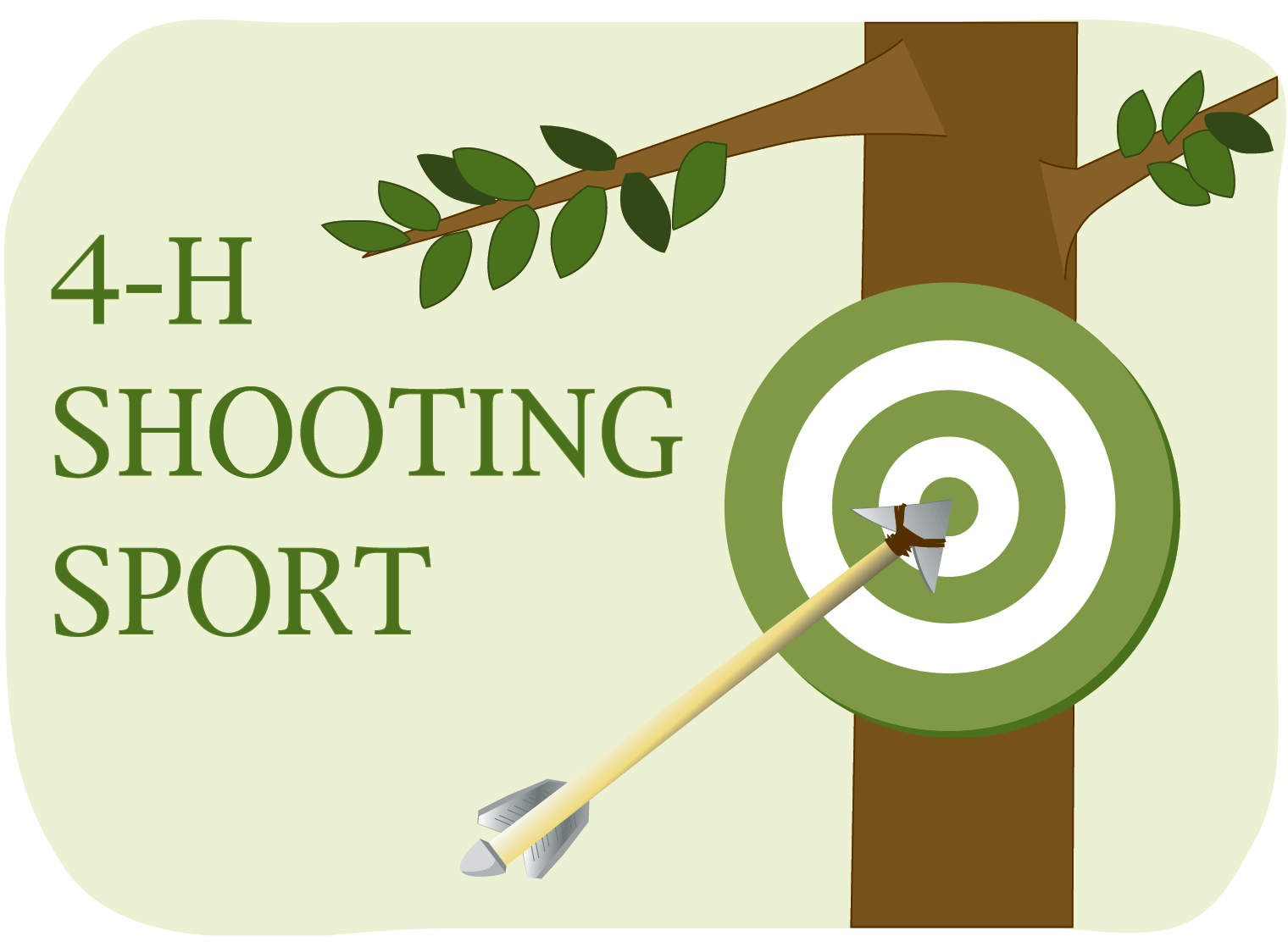 Currently Crawford County is not offering any of the advanced shooting sports projects below:Archery		ShotgunPistol	 	   	RifleMuzzleloader	   	Living HistoryCrossbowYouth interested in shooting sports CAN enroll in 630 Safe Use of Guns and/ or 631 Basic ArcheryLIVESTOCK SKILLATHON- TBA(Project Books and County Record Books)Skillathon is required for ALL 4-H LIVESTOCK EXHIBITORS. The competitive (test) portion of skillathon will again be optional in 2022.117M 	Market Beef 117B  	Pilot Beef Breeding 117BF	Beef Feeder Calf 117DF	Dairy Beef Feeder122		Dairy Calves & Heifer 126		Dairy Cows & Management 132		Llamas and Alpacas135D 	Goat - Dairy135F  	Goat - Fiber135H 	Goat - Harness135M 	Goat -Meat135PA Goat -Pack135PY Goat – Pygmy135C	Goat- Companion/ Pet139		Market Hog 140		Swine Breeding150CE	Chicken, Exhibition150CM	Chicken, Market150CEP Chicken, Egg Production: Hens & Pullets150DE Duck, Exhibition150DM Duck, Market150GE Goose, Exhibition150GM Goose, Market150TE Turkey, Exhibition150TM Turkey, Market150H	Helmeted, Guinea Fowl198		Market Lamb 199		Sheep Breeding 225		Breeding Rabbit 226		Market Rabbit 227		Pet Rabbit HORSE SKILLATHON- TBASkillathon is required for ALL 4-H HORSE EXHIBITORS. Bring both your record book and project book completed to skillathon.174 	Beginning Horse Management175		Light Horse Selection177		Basic Horse Training180		Learning to Jump181		Draft Horse 182		Small Equine184		Standardbred Horses185		Equine Reproduction188		Trail Riding189		Dressage762      Horse Nutrition